Sra. Rose, 5º  y 6º  Grado						 27 de octubre 2023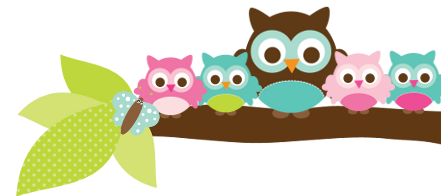 